Root Cause Analysis Template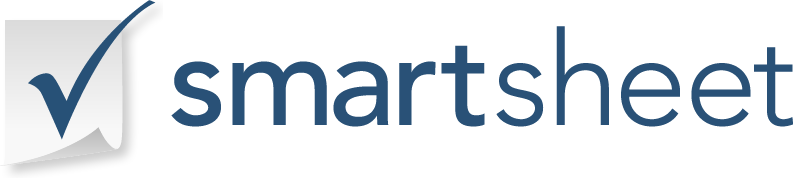 PROJECT TITLEPROJECT TITLEAUTHORAUTHORDATEDATEEXECUTIVE SUMMARYEXECUTIVE SUMMARYEXECUTIVE SUMMARYEXECUTIVE SUMMARYEXECUTIVE SUMMARYEXECUTIVE SUMMARYEXECUTIVE SUMMARYBRIEF INCIDENT OVERVIEWINCIDENT TYPEASSESSMENT METHODSROOT CAUSESRECOMMENDATIONSDATE OF INCIDENTSEVERITY LEVELSEVERITY LEVELINCIDENT DESCRIPTIONINCIDENT DESCRIPTIONINCIDENT STATEMENTEXPECTED OUTCOMESHOW INCIDENT WAS IDENTIFIEDWHO IDENTIFIED INCIDENTINCIDENT BACKGROUND / CONTEXTIMPACT OF INCIDENTTEAM MEMBERSTEAM MEMBERSTEAM MEMBERSTEAM MEMBERSTEAM MEMBERSMEMBER NAMEDEPARTMENTROLEQUALIFICATIONRESPONSIBILITYSCOPE OF ASSESSMENT AND ASSESSMENT PROCESSSCOPE OF ASSESSMENT AND ASSESSMENT PROCESSSCOPE OF ASSESSMENT AND ASSESSMENT PROCESSSCOPE OF ASSESSMENT AND ASSESSMENT PROCESSSEVERITYSCOPEASSESSMENT PROCESSDATA COLLECTIONDATA COLLECTIONDATA COLLECTIONDATA COLLECTIONDATA COLLECTION METHODDATA MAPPINGDATA COLLECTED BYDATE OF DATA COLLECTIONDATA VALIDATION METHODDATE OF DATA VALIDATIONINCIDENT CHRONOLOGYINCIDENT CHRONOLOGYDATE AND TIMEINCIDENTDATA ANALYSIS METHODOLOGYDATA ANALYSIS METHODOLOGYANALYSIS METHODSCASE FOR CHOSEN METHODSELIMINATED METHODSANALYSIS RESULTSEVIDENTIAL REFERENCESROOT CAUSESROOT CAUSESIDENTIFIED CAUSESIDENTIFICATION METHODVALIDATION METHODDEFINED EFFECTSWHAT WE’VE LEARNEDWHAT WE’VE LEARNEDPOSSIBLE PREVENTION METHODS / ACTIONSANALYSIS IMPACTSUGGESTED REMEDYSUGGESTED REMEDYRESOLUTIONRECOMMENDED ACTIONRECOMMENDED ACTIONACTIONS REQUIRED TO AMELIORATE SITUATIONSOLUTION IMPLEMENTATION PLANTRACKING METHODMONITORING METHODCONCLUSIONCONCLUSIONSUMMARYREPEAT INCIDENT PREVENTIONANALYSIS DISTRIBUTION PLANVERSION TRACKINGVERSION TRACKINGVERSION TRACKINGVERSION TRACKINGVERSION NAMENAME AND TITLE OF REVISION INITIATORREVISION DETAILSDATE OF REVISIONSUGGESTED SUPPORT DOCUMENTATIONSUGGESTED SUPPORT DOCUMENTATIONTYPECOMMENTSAction PlanCause and Effect ChartTeam FlowchartProblem MappingResources